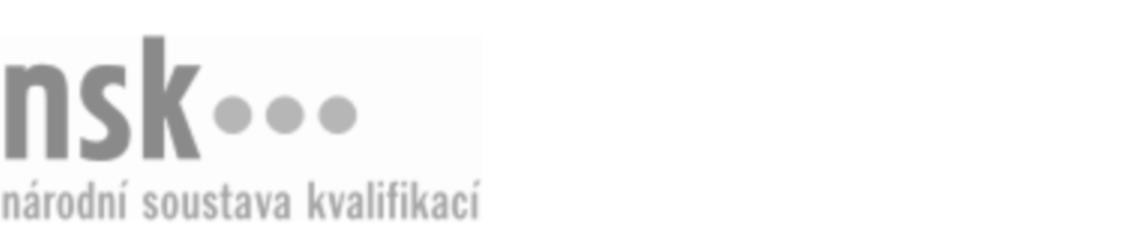 Kvalifikační standardKvalifikační standardKvalifikační standardKvalifikační standardKvalifikační standardKvalifikační standardKvalifikační standardKvalifikační standardPotápěč operátor / potápěčka operátorka (kód: 69-015-H) Potápěč operátor / potápěčka operátorka (kód: 69-015-H) Potápěč operátor / potápěčka operátorka (kód: 69-015-H) Potápěč operátor / potápěčka operátorka (kód: 69-015-H) Potápěč operátor / potápěčka operátorka (kód: 69-015-H) Potápěč operátor / potápěčka operátorka (kód: 69-015-H) Potápěč operátor / potápěčka operátorka (kód: 69-015-H) Autorizující orgán:Ministerstvo zemědělstvíMinisterstvo zemědělstvíMinisterstvo zemědělstvíMinisterstvo zemědělstvíMinisterstvo zemědělstvíMinisterstvo zemědělstvíMinisterstvo zemědělstvíMinisterstvo zemědělstvíMinisterstvo zemědělstvíMinisterstvo zemědělstvíMinisterstvo zemědělstvíMinisterstvo zemědělstvíSkupina oborů:Osobní a provozní služby (kód: 69)Osobní a provozní služby (kód: 69)Osobní a provozní služby (kód: 69)Osobní a provozní služby (kód: 69)Osobní a provozní služby (kód: 69)Osobní a provozní služby (kód: 69)Týká se povolání:Potápěč operátorPotápěč operátorPotápěč operátorPotápěč operátorPotápěč operátorPotápěč operátorPotápěč operátorPotápěč operátorPotápěč operátorPotápěč operátorPotápěč operátorPotápěč operátorKvalifikační úroveň NSK - EQF:333333Odborná způsobilostOdborná způsobilostOdborná způsobilostOdborná způsobilostOdborná způsobilostOdborná způsobilostOdborná způsobilostNázevNázevNázevNázevNázevÚroveňÚroveňOrientace v předpisech, postupech, metodách a dokumentaci pro vykonávání potápěčských pracíOrientace v předpisech, postupech, metodách a dokumentaci pro vykonávání potápěčských pracíOrientace v předpisech, postupech, metodách a dokumentaci pro vykonávání potápěčských pracíOrientace v předpisech, postupech, metodách a dokumentaci pro vykonávání potápěčských pracíOrientace v předpisech, postupech, metodách a dokumentaci pro vykonávání potápěčských prací33Volba postupů pro zajištění potápěčských prací z povrchového pracovištěVolba postupů pro zajištění potápěčských prací z povrchového pracovištěVolba postupů pro zajištění potápěčských prací z povrchového pracovištěVolba postupů pro zajištění potápěčských prací z povrchového pracovištěVolba postupů pro zajištění potápěčských prací z povrchového pracoviště33Sestavení pracovních skupin a určení kvalifikaceSestavení pracovních skupin a určení kvalifikaceSestavení pracovních skupin a určení kvalifikaceSestavení pracovních skupin a určení kvalifikaceSestavení pracovních skupin a určení kvalifikace33Provedení průzkumu podmínek na povrchovém pracovišti potápěčůProvedení průzkumu podmínek na povrchovém pracovišti potápěčůProvedení průzkumu podmínek na povrchovém pracovišti potápěčůProvedení průzkumu podmínek na povrchovém pracovišti potápěčůProvedení průzkumu podmínek na povrchovém pracovišti potápěčů33Příprava výstroje potápěčů dle klimatických podmínek a prostředíPříprava výstroje potápěčů dle klimatických podmínek a prostředíPříprava výstroje potápěčů dle klimatických podmínek a prostředíPříprava výstroje potápěčů dle klimatických podmínek a prostředíPříprava výstroje potápěčů dle klimatických podmínek a prostředí33Příprava a kontrola sestavy vhodné potápěčské techniky potápěčů před ponoremPříprava a kontrola sestavy vhodné potápěčské techniky potápěčů před ponoremPříprava a kontrola sestavy vhodné potápěčské techniky potápěčů před ponoremPříprava a kontrola sestavy vhodné potápěčské techniky potápěčů před ponoremPříprava a kontrola sestavy vhodné potápěčské techniky potápěčů před ponorem33Komunikace povrchového pracoviště s pracovní skupinou a s jednotlivci pod vodouKomunikace povrchového pracoviště s pracovní skupinou a s jednotlivci pod vodouKomunikace povrchového pracoviště s pracovní skupinou a s jednotlivci pod vodouKomunikace povrchového pracoviště s pracovní skupinou a s jednotlivci pod vodouKomunikace povrchového pracoviště s pracovní skupinou a s jednotlivci pod vodou33Řešení krizové situace potápěče z povrchového pracovištěŘešení krizové situace potápěče z povrchového pracovištěŘešení krizové situace potápěče z povrchového pracovištěŘešení krizové situace potápěče z povrchového pracovištěŘešení krizové situace potápěče z povrchového pracoviště33Vedení písemné dokumentace o činnosti potápěčské skupinyVedení písemné dokumentace o činnosti potápěčské skupinyVedení písemné dokumentace o činnosti potápěčské skupinyVedení písemné dokumentace o činnosti potápěčské skupinyVedení písemné dokumentace o činnosti potápěčské skupiny33Poskytování první pomoci na povrchovém pracovišti se zaměřením na potápěčské nehodyPoskytování první pomoci na povrchovém pracovišti se zaměřením na potápěčské nehodyPoskytování první pomoci na povrchovém pracovišti se zaměřením na potápěčské nehodyPoskytování první pomoci na povrchovém pracovišti se zaměřením na potápěčské nehodyPoskytování první pomoci na povrchovém pracovišti se zaměřením na potápěčské nehody33Provádění záchranářských prací nad hladinou při hledání, vyprošťování a evakuaci osob, techniky a materiáluProvádění záchranářských prací nad hladinou při hledání, vyprošťování a evakuaci osob, techniky a materiáluProvádění záchranářských prací nad hladinou při hledání, vyprošťování a evakuaci osob, techniky a materiáluProvádění záchranářských prací nad hladinou při hledání, vyprošťování a evakuaci osob, techniky a materiáluProvádění záchranářských prací nad hladinou při hledání, vyprošťování a evakuaci osob, techniky a materiálu33Prokázání znalostí potápěčské fyzikyProkázání znalostí potápěčské fyzikyProkázání znalostí potápěčské fyzikyProkázání znalostí potápěčské fyzikyProkázání znalostí potápěčské fyziky33Zajišťování odborných průzkumů a odstraňování havarijních a nebezpečných stavů objektů a zařízení pod vodouZajišťování odborných průzkumů a odstraňování havarijních a nebezpečných stavů objektů a zařízení pod vodouZajišťování odborných průzkumů a odstraňování havarijních a nebezpečných stavů objektů a zařízení pod vodouZajišťování odborných průzkumů a odstraňování havarijních a nebezpečných stavů objektů a zařízení pod vodouZajišťování odborných průzkumů a odstraňování havarijních a nebezpečných stavů objektů a zařízení pod vodou33Dokumentování objektů a zařízení na povrchuDokumentování objektů a zařízení na povrchuDokumentování objektů a zařízení na povrchuDokumentování objektů a zařízení na povrchuDokumentování objektů a zařízení na povrchu33Zajišťování potápěčských prací nad hladinouZajišťování potápěčských prací nad hladinouZajišťování potápěčských prací nad hladinouZajišťování potápěčských prací nad hladinouZajišťování potápěčských prací nad hladinou33Zajišťování potápěčských prací v uzavřeném prostoru a bez volné hladinyZajišťování potápěčských prací v uzavřeném prostoru a bez volné hladinyZajišťování potápěčských prací v uzavřeném prostoru a bez volné hladinyZajišťování potápěčských prací v uzavřeném prostoru a bez volné hladinyZajišťování potápěčských prací v uzavřeném prostoru a bez volné hladiny33Potápěč operátor / potápěčka operátorka,  28.03.2024 12:22:02Potápěč operátor / potápěčka operátorka,  28.03.2024 12:22:02Potápěč operátor / potápěčka operátorka,  28.03.2024 12:22:02Potápěč operátor / potápěčka operátorka,  28.03.2024 12:22:02Strana 1 z 2Strana 1 z 2Kvalifikační standardKvalifikační standardKvalifikační standardKvalifikační standardKvalifikační standardKvalifikační standardKvalifikační standardKvalifikační standardPlatnost standarduPlatnost standarduPlatnost standarduPlatnost standarduPlatnost standarduPlatnost standarduPlatnost standarduStandard je platný od: 21.10.2022Standard je platný od: 21.10.2022Standard je platný od: 21.10.2022Standard je platný od: 21.10.2022Standard je platný od: 21.10.2022Standard je platný od: 21.10.2022Standard je platný od: 21.10.2022Potápěč operátor / potápěčka operátorka,  28.03.2024 12:22:02Potápěč operátor / potápěčka operátorka,  28.03.2024 12:22:02Potápěč operátor / potápěčka operátorka,  28.03.2024 12:22:02Potápěč operátor / potápěčka operátorka,  28.03.2024 12:22:02Strana 2 z 2Strana 2 z 2